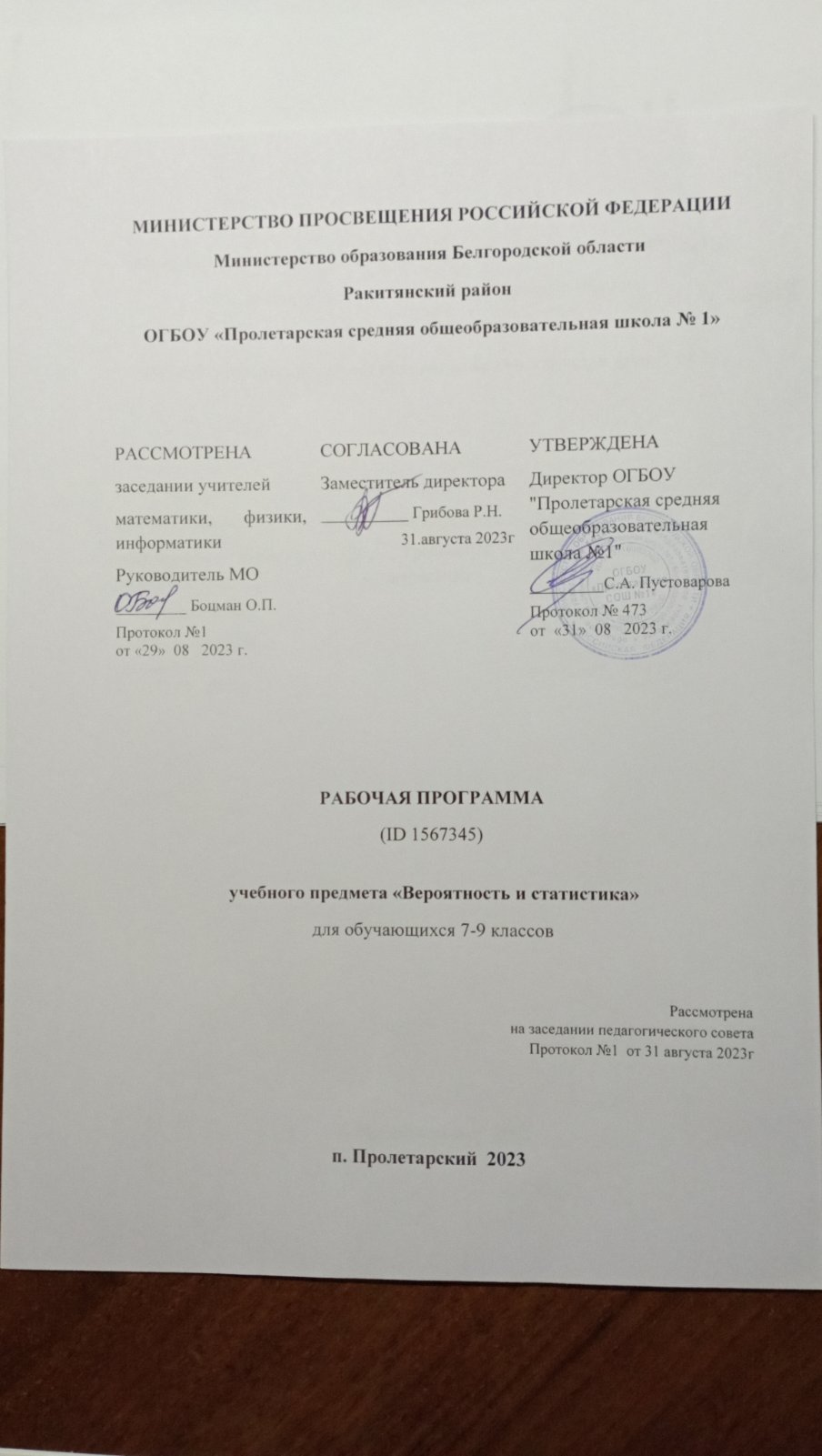 ПОЯСНИТЕЛЬНАЯ ЗАПИСКАВ современном цифровом мире вероятность и статистика приобретают всё большую значимость, как с точки зрения практических приложений, так и их роли в образовании, необходимом каждому человеку. Возрастает число профессий, при овладении которыми требуется хорошая базовая подготовка в области вероятности и статистики, такая подготовка важна для продолжения образования и для успешной профессиональной карьеры.Каждый человек постоянно принимает решения на основе имеющихся у него данных. А для обоснованного принятия решения в условиях недостатка или избытка информации необходимо в том числе хорошо сформированное вероятностное и статистическое мышление.Именно поэтому остро встала необходимость сформировать у обучающихся функциональную грамотность, включающую в себя в качестве неотъемлемой составляющей умение воспринимать и критически анализировать информацию, представленную в различных формах, понимать вероятностный характер многих реальных процессов и зависимостей, производить простейшие вероятностные расчёты. Знакомство в учебном курсе с основными принципами сбора, анализа и представления данных из различных сфер жизни общества и государства приобщает обучающихся к общественным интересам. Изучение основ комбинаторики развивает навыки организации перебора и подсчёта числа вариантов, в том числе в прикладных задачах. Знакомство с основами теории графов создаёт математический фундамент для формирования компетенций в области информатики и цифровых технологий. При изучении статистики и вероятности обогащаются представления обучающихся о современной картине мира и методах его исследования, формируется понимание роли статистики как источника социально значимой информации и закладываются основы вероятностного мышления.В соответствии с данными целями в структуре программы учебного курса «Вероятность и статистика» основного общего образования выделены следующие содержательно-методические линии: «Представление данных и описательная статистика», «Вероятность», «Элементы комбинаторики», «Введение в теорию графов».Содержание линии «Представление данных и описательная статистика» служит основой для формирования навыков работы с информацией: от чтения и интерпретации информации, представленной в таблицах, на диаграммах и графиках, до сбора, представления и анализа данных с использованием статистических характеристик средних и рассеивания. Работая с данными, обучающиеся учатся считывать и интерпретировать данные, выдвигать, аргументировать и критиковать простейшие гипотезы, размышлять над факторами, вызывающими изменчивость, и оценивать их влияние на рассматриваемые величины и процессы.Интуитивное представление о случайной изменчивости, исследование закономерностей и тенденций становится мотивирующей основой для изучения теории вероятностей. Большое значение имеют практические задания, в частности опыты с классическими вероятностными моделями.Понятие вероятности вводится как мера правдоподобия случайного события. При изучении учебного курса обучающиеся знакомятся с простейшими методами вычисления вероятностей в случайных экспериментах с равновозможными элементарными исходами, вероятностными законами, позволяющими ставить и решать более сложные задачи. В учебный курс входят начальные представления о случайных величинах и их числовых характеристиках.В рамках учебного курса осуществляется знакомство обучающихся с множествами и основными операциями над множествами, рассматриваются примеры применения для решения задач, а также использования в других математических курсах и учебных предметах.В 7–9 классах изучается учебный курс «Вероятность и статистика», в который входят разделы: «Представление данных и описательная статистика», «Вероятность», «Элементы комбинаторики», «Введение в теорию графов».‌‌‌На изучение учебного курса «Вероятность и статистика» отводится 102 часа: в 7 классе – 34 часа (1 час в неделю), в 8 классе – 34 часа (1 час в неделю), в 9 классе – 34 часа (1 час в неделю).‌‌СОДЕРЖАНИЕ ОБУЧЕНИЯ7 КЛАССПредставление данных в виде таблиц, диаграмм, графиков. Заполнение таблиц, чтение и построение диаграмм (столбиковых (столбчатых) и круговых). Чтение графиков реальных процессов. Извлечение информации из диаграмм и таблиц, использование и интерпретация данных.Описательная статистика: среднее арифметическое, медиана, размах, наибольшее и наименьшее значения набора числовых данных. Примеры случайной изменчивости.Случайный эксперимент (опыт) и случайное событие. Вероятность и частота. Роль маловероятных и практически достоверных событий в природе и в обществе. Монета и игральная кость в теории вероятностей.Граф, вершина, ребро. Степень вершины. Число рёбер и суммарная степень вершин. Представление о связности графа. Цепи и циклы. Пути в графах. Обход графа (эйлеров путь). Представление об ориентированном графе. Решение задач с помощью графов.8 КЛАССПредставление данных в виде таблиц, диаграмм, графиков.Множество, элемент множества, подмножество. Операции над множествами: объединение, пересечение, дополнение. Свойства операций над множествами: переместительное, сочетательное, распределительное, включения. Использование графического представления множеств для описания реальных процессов и явлений, при решении задач.Измерение рассеивания данных. Дисперсия и стандартное отклонение числовых наборов. Диаграмма рассеивания.Элементарные события случайного опыта. Случайные события. Вероятности событий. Опыты с равновозможными элементарными событиями. Случайный выбор. Связь между маловероятными и практически достоверными событиями в природе, обществе и науке.Дерево. Свойства деревьев: единственность пути, существование висячей вершины, связь между числом вершин и числом рёбер. Правило умножения. Решение задач с помощью графов.Противоположные события. Диаграмма Эйлера. Объединение и пересечение событий. Несовместные события. Формула сложения вероятностей. Условная вероятность. Правило умножения. Независимые события. Представление эксперимента в виде дерева. Решение задач на нахождение вероятностей с помощью дерева случайного эксперимента, диаграмм Эйлера.9 КЛАССПредставление данных в виде таблиц, диаграмм, графиков, интерпретация данных. Чтение и построение таблиц, диаграмм, графиков по реальным данным.Перестановки и факториал. Сочетания и число сочетаний. Треугольник Паскаля. Решение задач с использованием комбинаторики.Геометрическая вероятность. Случайный выбор точки из фигуры на плоскости, из отрезка и из дуги окружности.Испытание. Успех и неудача. Серия испытаний до первого успеха. Серия испытаний Бернулли. Вероятности событий в серии испытаний Бернулли.Случайная величина и распределение вероятностей. Математическое ожидание и дисперсия. Примеры математического ожидания как теоретического среднего значения величины. Математическое ожидание и дисперсия случайной величины «число успехов в серии испытаний Бернулли».Понятие о законе больших чисел. Измерение вероятностей с помощью частот. Роль и значение закона больших чисел в природе и обществе.ПЛАНИРУЕМЫЕ РЕЗУЛЬТАТЫ ОСВОЕНИЯ ПРОГРАММЫ УЧЕБНОГО КУРСА «ВЕРОЯТНОСТЬ И СТАТИСТИКА» НА УРОВНЕ ОСНОВНОГО ОБЩЕГО ОБРАЗОВАНИЯЛИЧНОСТНЫЕ РЕЗУЛЬТАТЫЛичностные результаты освоения программы учебного курса «Вероятность и статистика» характеризуются:1) патриотическое воспитание:проявлением интереса к прошлому и настоящему российской математики, ценностным отношением к достижениям российских математиков и российской математической школы, к использованию этих достижений в других науках и прикладных сферах;2) гражданское и духовно-нравственное воспитание:готовностью к выполнению обязанностей гражданина и реализации его прав, представлением о математических основах функционирования различных структур, явлений, процедур гражданского общества (например, выборы, опросы), готовностью к обсуждению этических проблем, связанных с практическим применением достижений науки, осознанием важности морально-этических принципов в деятельности учёного;3) трудовое воспитание:установкой на активное участие в решении практических задач математической направленности, осознанием важности математического образования на протяжении всей жизни для успешной профессиональной деятельности и развитием необходимых умений, осознанным выбором и построением индивидуальной траектории образования и жизненных планов с учётом личных интересов и общественных потребностей;4) эстетическое воспитание:способностью к эмоциональному и эстетическому восприятию математических объектов, задач, решений, рассуждений, умению видеть математические закономерности в искусстве;5) ценности научного познания:ориентацией в деятельности на современную систему научных представлений об основных закономерностях развития человека, природы и общества, пониманием математической науки как сферы человеческой деятельности, этапов её развития и значимости для развития цивилизации, овладением языком математики и математической культурой как средством познания мира, овладением простейшими навыками исследовательской деятельности;6) физическое воспитание, формирование культуры здоровья и эмоционального благополучия:готовностью применять математические знания в интересах своего здоровья, ведения здорового образа жизни (здоровое питание, сбалансированный режим занятий и отдыха, регулярная физическая активность), сформированностью навыка рефлексии, признанием своего права на ошибку и такого же права другого человека;7) экологическое воспитание:ориентацией на применение математических знаний для решения задач в области сохранности окружающей среды, планирования поступков и оценки их возможных последствий для окружающей среды, осознанием глобального характера экологических проблем и путей их решения;8) адаптация к изменяющимся условиям социальной и природной среды:готовностью к действиям в условиях неопределённости, повышению уровня своей компетентности через практическую деятельность, в том числе умение учиться у других людей, приобретать в совместной деятельности новые знания, навыки и компетенции из опыта других;необходимостью в формировании новых знаний, в том числе формулировать идеи, понятия, гипотезы об объектах и явлениях, в том числе ранее неизвестных, осознавать дефициты собственных знаний и компетентностей, планировать своё развитие;способностью осознавать стрессовую ситуацию, воспринимать стрессовую ситуацию как вызов, требующий контрмер, корректировать принимаемые решения и действия, формулировать и оценивать риски и последствия, формировать опыт.МЕТАПРЕДМЕТНЫЕ РЕЗУЛЬТАТЫПознавательные универсальные учебные действияБазовые логические действия:выявлять и характеризовать существенные признаки математических объектов, понятий, отношений между понятиями, формулировать определения понятий, устанавливать существенный признак классификации, основания для обобщения и сравнения, критерии проводимого анализа;воспринимать, формулировать и преобразовывать суждения: утвердительные и отрицательные, единичные, частные и общие, условные;выявлять математические закономерности, взаимосвязи и противоречия в фактах, данных, наблюдениях и утверждениях, предлагать критерии для выявления закономерностей и противоречий;делать выводы с использованием законов логики, дедуктивных и индуктивных умозаключений, умозаключений по аналогии;разбирать доказательства математических утверждений (прямые и от противного), проводить самостоятельно несложные доказательства математических фактов, выстраивать аргументацию, приводить примеры и контрпримеры, обосновывать собственные рассуждения;выбирать способ решения учебной задачи (сравнивать несколько вариантов решения, выбирать наиболее подходящий с учётом самостоятельно выделенных критериев).Базовые исследовательские действия:использовать вопросы как исследовательский инструмент познания, формулировать вопросы, фиксирующие противоречие, проблему, самостоятельно устанавливать искомое и данное, формировать гипотезу, аргументировать свою позицию, мнение;проводить по самостоятельно составленному плану несложный эксперимент, небольшое исследование по установлению особенностей математического объекта, зависимостей объектов между собой;самостоятельно формулировать обобщения и выводы по результатам проведённого наблюдения, исследования, оценивать достоверность полученных результатов, выводов и обобщений;прогнозировать возможное развитие процесса, а также выдвигать предположения о его развитии в новых условиях.Работа с информацией:выявлять недостаточность и избыточность информации, данных, необходимых для решения задачи;выбирать, анализировать, систематизировать и интерпретировать информацию различных видов и форм представления;выбирать форму представления информации и иллюстрировать решаемые задачи схемами, диаграммами, иной графикой и их комбинациями;оценивать надёжность информации по критериям, предложенным учителем или сформулированным самостоятельно.Коммуникативные универсальные учебные действия:воспринимать и формулировать суждения в соответствии с условиями и целями общения, ясно, точно, грамотно выражать свою точку зрения в устных и письменных текстах, давать пояснения по ходу решения задачи, комментировать полученный результат;в ходе обсуждения задавать вопросы по существу обсуждаемой темы, проблемы, решаемой задачи, высказывать идеи, нацеленные на поиск решения, сопоставлять свои суждения с суждениями других участников диалога, обнаруживать различие и сходство позиций, в корректной форме формулировать разногласия, свои возражения;представлять результаты решения задачи, эксперимента, исследования, проекта, самостоятельно выбирать формат выступления с учётом задач презентации и особенностей аудитории;понимать и использовать преимущества командной и индивидуальной работы при решении учебных математических задач; принимать цель совместной деятельности, планировать организацию совместной работы, распределять виды работ, договариваться, обсуждать процесс и результат работы, обобщать мнения нескольких людей;участвовать в групповых формах работы (обсуждения, обмен мнениями, мозговые штурмы и другие), выполнять свою часть работы и координировать свои действия с другими членами команды, оценивать качество своего вклада в общий продукт по критериям, сформулированным участниками взаимодействия.Регулятивные универсальные учебные действияСамоорганизация:самостоятельно составлять план, алгоритм решения задачи (или его часть), выбирать способ решения с учётом имеющихся ресурсов и собственных возможностей, аргументировать и корректировать варианты решений с учётом новой информации.Самоконтроль, эмоциональный интеллект:владеть способами самопроверки, самоконтроля процесса и результата решения математической задачи;предвидеть трудности, которые могут возникнуть при решении задачи, вносить коррективы в деятельность на основе новых обстоятельств, найденных ошибок, выявленных трудностей;оценивать соответствие результата деятельности поставленной цели и условиям, объяснять причины достижения или недостижения цели, находить ошибку, давать оценку приобретённому опыту.ПРЕДМЕТНЫЕ РЕЗУЛЬТАТЫК концу обучения в 7 классе обучающийся получит следующие предметные результаты:Читать информацию, представленную в таблицах, на диаграммах, представлять данные в виде таблиц, строить диаграммы (столбиковые (столбчатые) и круговые) по массивам значений.Описывать и интерпретировать реальные числовые данные, представленные в таблицах, на диаграммах, графиках.Использовать для описания данных статистические характеристики: среднее арифметическое, медиана, наибольшее и наименьшее значения, размах.Иметь представление о случайной изменчивости на примерах цен, физических величин, антропометрических данных, иметь представление о статистической устойчивости.К концу обучения в 8 классе обучающийся получит следующие предметные результаты:Извлекать и преобразовывать информацию, представленную в виде таблиц, диаграмм, графиков, представлять данные в виде таблиц, диаграмм, графиков.Описывать данные с помощью статистических показателей: средних значений и мер рассеивания (размах, дисперсия и стандартное отклонение).Находить частоты числовых значений и частоты событий, в том числе по результатам измерений и наблюдений.Находить вероятности случайных событий в опытах, зная вероятности элементарных событий, в том числе в опытах с равновозможными элементарными событиями.Использовать графические модели: дерево случайного эксперимента, диаграммы Эйлера, числовая прямая.Оперировать понятиями: множество, подмножество, выполнять операции над множествами: объединение, пересечение, дополнение, перечислять элементы множеств, применять свойства множеств.Использовать графическое представление множеств и связей между ними для описания процессов и явлений, в том числе при решении задач из других учебных предметов и курсов.К концу обучения в 9 классе обучающийся получит следующие предметные результаты:Извлекать и преобразовывать информацию, представленную в различных источниках в виде таблиц, диаграмм, графиков, представлять данные в виде таблиц, диаграмм, графиков.Решать задачи организованным перебором вариантов, а также с использованием комбинаторных правил и методов.Использовать описательные характеристики для массивов числовых данных, в том числе средние значения и меры рассеивания.Находить частоты значений и частоты события, в том числе пользуясь результатами проведённых измерений и наблюдений.Находить вероятности случайных событий в изученных опытах, в том числе в опытах с равновозможными элементарными событиями, в сериях испытаний до первого успеха, в сериях испытаний Бернулли.Иметь представление о случайной величине и о распределении вероятностей.Иметь представление о законе больших чисел как о проявлении закономерности в случайной изменчивости и о роли закона больших чисел в природе и обществе. ТЕМАТИЧЕСКОЕ ПЛАНИРОВАНИЕ  7 КЛАСС  8 КЛАСС  9 КЛАСС  ПОУРОЧНОЕ ПЛАНИРОВАНИЕ  7 КЛАСС  8 КЛАСС  9 КЛАСС УЧЕБНО-МЕТОДИЧЕСКОЕ ОБЕСПЕЧЕНИЕ ОБРАЗОВАТЕЛЬНОГО ПРОЦЕССАОБЯЗАТЕЛЬНЫЕ УЧЕБНЫЕ МАТЕРИАЛЫ ДЛЯ УЧЕНИКА​‌‌​​‌‌​МЕТОДИЧЕСКИЕ МАТЕРИАЛЫ ДЛЯ УЧИТЕЛЯ​‌‌​ЦИФРОВЫЕ ОБРАЗОВАТЕЛЬНЫЕ РЕСУРСЫ И РЕСУРСЫ СЕТИ ИНТЕРНЕТ​​‌‌​№ п/п Наименование разделов и тем программы Количество часовКоличество часовКоличество часовЭлектронные (цифровые) образовательные ресурсы № п/п Наименование разделов и тем программы Всего Контрольные работы Практические работы Электронные (цифровые) образовательные ресурсы 1Представление данных 7  0  2 Библиотека ЦОК https://m.edsoo.ru/7f415fdc2Описательная статистика 8  0  1 Библиотека ЦОК https://m.edsoo.ru/7f415fdc3Случайная изменчивость 6  0  1 Библиотека ЦОК https://m.edsoo.ru/7f415fdc4Введение в теорию графов 4  0  0 Библиотека ЦОК https://m.edsoo.ru/7f415fdc5Вероятность и частота случайного события 4  0  1 Библиотека ЦОК https://m.edsoo.ru/7f415fdc6Обобщение, систематизация знаний 5  2  0 Библиотека ЦОК https://m.edsoo.ru/7f415fdcОБЩЕЕ КОЛИЧЕСТВО ЧАСОВ ПО ПРОГРАММЕОБЩЕЕ КОЛИЧЕСТВО ЧАСОВ ПО ПРОГРАММЕ 34  2  5 № п/п Наименование разделов и тем программы Количество часовКоличество часовКоличество часовЭлектронные (цифровые) образовательные ресурсы № п/п Наименование разделов и тем программы Всего Контрольные работы Практические работы Электронные (цифровые) образовательные ресурсы 1Повторение курса 7 класса 4 Библиотека ЦОК https://m.edsoo.ru/7f417fb22Описательная статистика. Рассеивание данных 4 Библиотека ЦОК https://m.edsoo.ru/7f417fb23Множества 4 Библиотека ЦОК https://m.edsoo.ru/7f417fb24Вероятность случайного события 6  1 Библиотека ЦОК https://m.edsoo.ru/7f417fb25Введение в теорию графов 4 Библиотека ЦОК https://m.edsoo.ru/7f417fb26Случайные события 8 Библиотека ЦОК https://m.edsoo.ru/7f417fb27Обобщение, систематизация знаний 4  2 Библиотека ЦОК https://m.edsoo.ru/7f417fb2ОБЩЕЕ КОЛИЧЕСТВО ЧАСОВ ПО ПРОГРАММЕОБЩЕЕ КОЛИЧЕСТВО ЧАСОВ ПО ПРОГРАММЕ 34  2  1 № п/п Наименование разделов и тем программы Количество часовКоличество часовКоличество часовЭлектронные (цифровые) образовательные ресурсы № п/п Наименование разделов и тем программы Всего Контрольные работы Практические работы Электронные (цифровые) образовательные ресурсы 1Повторение курса 8 класса 4 Библиотека ЦОК https://m.edsoo.ru/7f41a3022Элементы комбинаторики 4  1 Библиотека ЦОК https://m.edsoo.ru/7f41a3023Геометрическая вероятность 4 Библиотека ЦОК https://m.edsoo.ru/7f41a3024Испытания Бернулли 6  1 Библиотека ЦОК https://m.edsoo.ru/7f41a3025Случайная величина 6 Библиотека ЦОК https://m.edsoo.ru/7f41a3026Обобщение, контроль 10  1 Библиотека ЦОК https://m.edsoo.ru/7f41a302ОБЩЕЕ КОЛИЧЕСТВО ЧАСОВ ПО ПРОГРАММЕОБЩЕЕ КОЛИЧЕСТВО ЧАСОВ ПО ПРОГРАММЕ 34  1  2 № п/п Тема урока Количество часовКоличество часовКоличество часовДата изучения Электронные цифровые образовательные ресурсы № п/п Тема урока Всего Контрольные работы Практические работы Дата изучения Электронные цифровые образовательные ресурсы 1Представление данных в таблицах 1  0  0 Библиотека ЦОК https://m.edsoo.ru/863ec1f82Практические вычисления по табличным данным 1  0  0 Библиотека ЦОК https://m.edsoo.ru/863ec3243Извлечение и интерпретация табличных данных 1  0  0 Библиотека ЦОК https://m.edsoo.ru/863ec78e4Практическая работа "Таблицы" 1  0  1 5Графическое представление данных в виде круговых, столбиковых (столбчатых) диаграмм 1  0  0 Библиотека ЦОК https://m.edsoo.ru/863ed18e6Чтение и построение диаграмм. Примеры демографических диаграмм 1  0  0 Библиотека ЦОК https://m.edsoo.ru/863ed6027Практическая работа "Диаграммы" 1  0  1 Библиотека ЦОК https://m.edsoo.ru/863ed72e8Числовые наборы. Среднее арифметическое 1  0  0 Библиотека ЦОК https://m.edsoo.ru/863ed8469Числовые наборы. Среднее арифметическое 1  0  0 Библиотека ЦОК https://m.edsoo.ru/863ed84610Медиана числового набора. Устойчивость медианы 1  0  0 Библиотека ЦОК https://m.edsoo.ru/863edb3e11Медиана числового набора. Устойчивость медианы 1  0  0 12Практическая работа "Средние значения" 1  0  1 Библиотека ЦОК https://m.edsoo.ru/863edc6a13Наибольшее и наименьшее значения числового набора. Размах 1  0  0 Библиотека ЦОК https://m.edsoo.ru/863ee07a14Наибольшее и наименьшее значения числового набора. Размах 1  0  0 15Наибольшее и наименьшее значения числового набора. Размах 1  0  0 16Контрольная работа по темам "Представление данных. Описательная статистика" 1  1  0 Библиотека ЦОК https://m.edsoo.ru/863ee39017Случайная изменчивость (примеры) 1  0  0 Библиотека ЦОК https://m.edsoo.ru/863ee4bc18Частота значений в массиве данных 1  0  0 Библиотека ЦОК https://m.edsoo.ru/863ee69c19Группировка 1  0  0 Библиотека ЦОК https://m.edsoo.ru/863ee9d020Гистограммы 1  0  0 21Гистограммы 1  0  0 Библиотека ЦОК https://m.edsoo.ru/863eee1c22Практическая работа "Случайная изменчивость" 1  0  1 Библиотека ЦОК https://m.edsoo.ru/863eecc823Граф, вершина, ребро. Представление задачи с помощью графа 1  0  0 Библиотека ЦОК https://m.edsoo.ru/863eef5224Степень (валентность) вершины. Число рёбер и суммарная степень вершин. Цепь и цикл 1  0  0 Библиотека ЦОК https://m.edsoo.ru/863ef0ba25Цепь и цикл. Путь в графе. Представление о связности графа 1  0  0 Библиотека ЦОК https://m.edsoo.ru/863ef23626Представление об ориентированных графах 1  0  0 Библиотека ЦОК https://m.edsoo.ru/863ef3b227Случайный опыт и случайное событие 1  0  0 Библиотека ЦОК https://m.edsoo.ru/863ef4d428Вероятность и частота события. Роль маловероятных и практически достоверных событий в природе и в обществе 1  0  0 Библиотека ЦОК https://m.edsoo.ru/863ef64629Монета и игральная кость в теории вероятностей 1  0  0 30Практическая работа "Частота выпадения орла" 1  0  1 Библиотека ЦОК https://m.edsoo.ru/863ef8a831Контрольная работа по темам "Случайная изменчивость. Графы. Вероятность случайного события" 1  1  0 Библиотека ЦОК https://m.edsoo.ru/863f018632Повторение, обобщение. Представление данных 1  0  0 Библиотека ЦОК https://m.edsoo.ru/863efa2433Повторение, обобщение. Описательная статистика 1  0  0 Библиотека ЦОК https://m.edsoo.ru/863efbaa34Повторение, обобщение. Вероятность случайного события 1  0  0 Библиотека ЦОК https://m.edsoo.ru/863efec0ОБЩЕЕ КОЛИЧЕСТВО ЧАСОВ ПО ПРОГРАММЕОБЩЕЕ КОЛИЧЕСТВО ЧАСОВ ПО ПРОГРАММЕ 34  2  5 № п/п Тема урока Количество часовКоличество часовКоличество часовДата изучения Электронные цифровые образовательные ресурсы № п/п Тема урока Всего Контрольные работы Практические работы Дата изучения Электронные цифровые образовательные ресурсы 1Представление данных. Описательная статистика 1 Библиотека ЦОК https://m.edsoo.ru/863f029e2Случайная изменчивость. Средние числового набора 1 Библиотека ЦОК https://m.edsoo.ru/863f03fc3Случайные события. Вероятности и частоты 1 Библиотека ЦОК https://m.edsoo.ru/863f05784Классические модели теории вероятностей: монета и игральная кость 1 Библиотека ЦОК https://m.edsoo.ru/863f076c5Отклонения 1 Библиотека ЦОК https://m.edsoo.ru/863f0a506Дисперсия числового набора 1 Библиотека ЦОК https://m.edsoo.ru/863f0a507Стандартное отклонение числового набора 1 Библиотека ЦОК https://m.edsoo.ru/863f0bfe8Диаграммы рассеивания 1 Библиотека ЦОК https://m.edsoo.ru/863f0ea69Множество, подмножество 1 Библиотека ЦОК https://m.edsoo.ru/863f118010Операции над множествами: объединение, пересечение, дополнение 1 Библиотека ЦОК https://m.edsoo.ru/863f143c11Свойства операций над множествами: переместительное, сочетательное, распределительное, включения 1 Библиотека ЦОК https://m.edsoo.ru/863f178412Графическое представление множеств 1 Библиотека ЦОК https://m.edsoo.ru/863f198c13Контрольная работа по темам "Статистика. Множества" 1  1 14Элементарные события. Случайные события 1 Библиотека ЦОК https://m.edsoo.ru/863f1dec15Благоприятствующие элементарные события. Вероятности событий 1 Библиотека ЦОК https://m.edsoo.ru/863f1dec16Благоприятствующие элементарные события. Вероятности событий 1 Библиотека ЦОК https://m.edsoo.ru/863f1f7217Опыты с равновозможными элементарными событиями. Случайный выбор 1 Библиотека ЦОК https://m.edsoo.ru/863f21ca18Опыты с равновозможными элементарными событиями. Случайный выбор 1 Библиотека ЦОК https://m.edsoo.ru/863f21ca19Практическая работа "Опыты с равновозможными элементарными событиями" 1  1 Библиотека ЦОК https://m.edsoo.ru/863f235a20Дерево 1 Библиотека ЦОК https://m.edsoo.ru/863f2a4e21Свойства дерева: единственность пути, существование висячей вершины, связь между числом вершин и числом рёбер 1 Библиотека ЦОК https://m.edsoo.ru/863f2bac22Правило умножения 1 Библиотека ЦОК https://m.edsoo.ru/863f2cd823Правило умножения 1 Библиотека ЦОК https://m.edsoo.ru/863f2e3624Противоположное событие 1 Библиотека ЦОК https://m.edsoo.ru/863f2f8a25Диаграмма Эйлера. Объединение и пересечение событий 1 Библиотека ЦОК https://m.edsoo.ru/863f321426Несовместные события. Формула сложения вероятностей 1 Библиотека ЦОК https://m.edsoo.ru/863f337227Несовместные события. Формула сложения вероятностей 1 Библиотека ЦОК https://m.edsoo.ru/863f376428Правило умножения вероятностей. Условная вероятность. Независимые события 1 Библиотека ЦОК https://m.edsoo.ru/863f38ae29Правило умножения вероятностей. Условная вероятность. Независимые события 1 Библиотека ЦОК https://m.edsoo.ru/863f3b0630Представление случайного эксперимента в виде дерева 1 Библиотека ЦОК https://m.edsoo.ru/863f3cbe31Представление случайного эксперимента в виде дерева 1 Библиотека ЦОК https://m.edsoo.ru/863f3f2032Повторение, обобщение. Представление данных. Описательная статистика 1 Библиотека ЦОК https://m.edsoo.ru/863f412833Повторение, обобщение. Графы 1 Библиотека ЦОК https://m.edsoo.ru/863f431234Контрольная работа по темам "Случайные события. Вероятность. Графы" 1  1 ОБЩЕЕ КОЛИЧЕСТВО ЧАСОВ ПО ПРОГРАММЕОБЩЕЕ КОЛИЧЕСТВО ЧАСОВ ПО ПРОГРАММЕ 34  2  1 № п/п Тема урока Количество часовКоличество часовКоличество часовДата изучения Электронные цифровые образовательные ресурсы № п/п Тема урока Всего Контрольные работы Практические работы Дата изучения Электронные цифровые образовательные ресурсы 1Представление данных 1 Библиотека ЦОК https://m.edsoo.ru/863f47ea2Описательная статистика 1 Библиотека ЦОК https://m.edsoo.ru/863f47ea3Операции над событиями 1 4Независимость событий 1 5Комбинаторное правило умножения 1 Библиотека ЦОК https://m.edsoo.ru/863f4e166Перестановки. Факториал. Сочетания и число сочетаний 1 Библиотека ЦОК https://m.edsoo.ru/863f4e167Треугольник Паскаля 1 Библиотека ЦОК https://m.edsoo.ru/863f50148Практическая работа "Вычисление вероятностей с использованием комбинаторных функций электронных таблиц" 1  1 Библиотека ЦОК https://m.edsoo.ru/863f52089Геометрическая вероятность. Случайный выбор точки из фигуры на плоскости, из отрезка, из дуги окружности 1 Библиотека ЦОК https://m.edsoo.ru/863f588410Геометрическая вероятность. Случайный выбор точки из фигуры на плоскости, из отрезка, из дуги окружности 1 Библиотека ЦОК https://m.edsoo.ru/863f5a5011Геометрическая вероятность. Случайный выбор точки из фигуры на плоскости, из отрезка, из дуги окружности 1 Библиотека ЦОК https://m.edsoo.ru/863f5bfe12Геометрическая вероятность. Случайный выбор точки из фигуры на плоскости, из отрезка, из дуги окружности 1 Библиотека ЦОК https://m.edsoo.ru/863f5e1013Испытание. Успех и неудача. Серия испытаний до первого успеха 1 Библиотека ЦОК https://m.edsoo.ru/863f616214Испытание. Успех и неудача. Серия испытаний до первого успеха 1 Библиотека ЦОК https://m.edsoo.ru/863f635615Испытание. Успех и неудача. Серия испытаний до первого успеха 1 16Испытания Бернулли. Вероятности событий в серии испытаний Бернулли 1 Библиотека ЦОК https://m.edsoo.ru/863f64d217Испытания Бернулли. Вероятности событий в серии испытаний Бернулли 1 Библиотека ЦОК https://m.edsoo.ru/863f668018Практическая работа "Испытания Бернулли" 1  1 Библиотека ЦОК https://m.edsoo.ru/863f67de19Случайная величина и распределение вероятностей 1 Библиотека ЦОК https://m.edsoo.ru/863f6b4420Математическое ожидание и дисперсия случайной величины 1 Библиотека ЦОК https://m.edsoo.ru/863f6da621Примеры математического ожидания как теоретического среднего значения величины 1 Библиотека ЦОК https://m.edsoo.ru/863f6f8622Понятие о законе больших чисел 1 Библиотека ЦОК https://m.edsoo.ru/863f72c423Измерение вероятностей с помощью частот 1 Библиотека ЦОК https://m.edsoo.ru/863f765224Применение закона больших чисел 1 Библиотека ЦОК https://m.edsoo.ru/863f711625Обобщение, систематизация знаний. Представление данных 1 Библиотека ЦОК https://m.edsoo.ru/863f783c26Обобщение, систематизация знаний. Описательная статистика 1 27Обобщение, систематизация знаний. Представление данных. Описательная статистика 1 Библиотека ЦОК https://m.edsoo.ru/863f893a28Обобщение, систематизация знаний. Вероятность случайного события 1 Библиотека ЦОК https://m.edsoo.ru/863f7a4e29Обобщение, систематизация знаний. Вероятность случайного события. Элементы комбинаторики 1 Библиотека ЦОК https://m.edsoo.ru/863f7c9c30Обобщение, систематизация знаний. Элементы комбинаторики 1 Библиотека ЦОК https://m.edsoo.ru/863f7e5431Обобщение, систематизация знаний. Элементы комбинаторики. Случайные величины и распределения 1 Библиотека ЦОК https://m.edsoo.ru/863f840832Обобщение, систематизация знаний. Случайные величины и распределения 1 Библиотека ЦОК https://m.edsoo.ru/863f861a33Итоговая контрольная работа 1  1 Библиотека ЦОК https://m.edsoo.ru/863f8b5634Обобщение, систематизация знаний 1 ОБЩЕЕ КОЛИЧЕСТВО ЧАСОВ ПО ПРОГРАММЕОБЩЕЕ КОЛИЧЕСТВО ЧАСОВ ПО ПРОГРАММЕ 34  1  2 